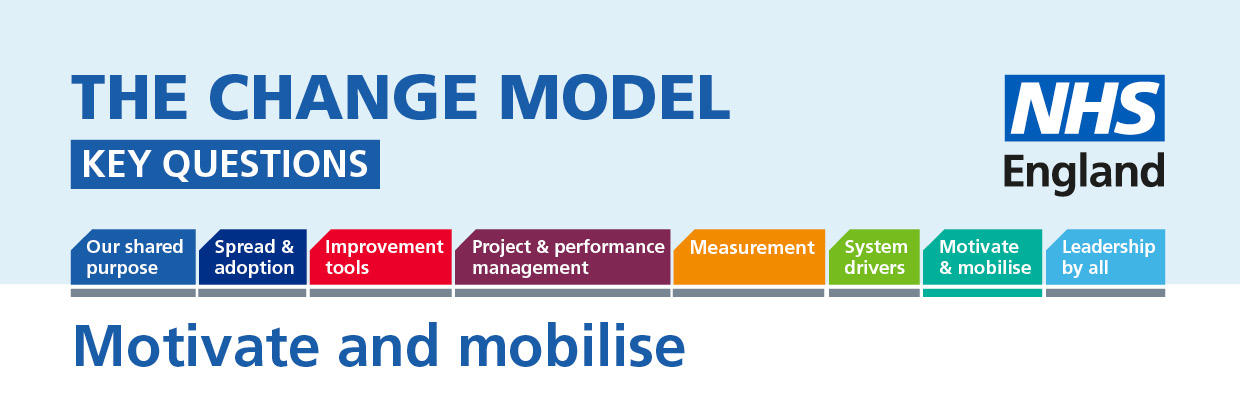 Motivate and mobilise: This is about stakeholder engagement and involvement but it’s also about asking individuals to take action – to be part of the change, to collaborate in designing and delivering the future.
The following questions will help to understand or inform the thinking around the planned change.  QuestionAnswer (to be completed)Key Question:How can we ensure we engage patients and mobilise their power to drive change?What is the process and quality of the engagement practice?Are patients and staff key leaders and equal constituents of change? How do we ensure this in reality?What is the patient’s role and how will we support them as leaders to make their voices heard?How will we recognise that patients and staff are still connected or have become disconnected from the change process?How will we measure the quality of patient and staff engagement in this change?What measurement indicators will be used to show efforts to engage and mobilise patients and staff have been successful?